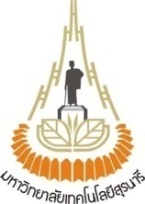 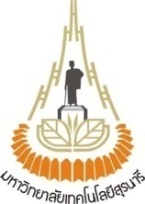 	ใบสำคัญรับเงิน	เขียนที่ มหาวิทยาลัยเทคโนโลยีสุรนารีวันที่..............................................		  ข้าพเจ้า    	 										ที่อยู่												เลขที่บัตรประชาชน  										ได้รับเงินจาก มหาวิทยาลัยเทคโนโลยีสุรนารี ดังรายการต่อไปนี้	          ลงชื่อ.................................................... ผู้จ่ายเงิน                                                           (                                        )หลังจากนักวิจัย FtR และนักวิจัยพี่เลี้ยงได้รับเงินแล้วให้ส่งเอกสารการเคลียร์เงินทุน บพค. ดังนี้1. ใบสำคัญรับเงินรายการเป็นค่าตอบแทน (ดาวน์โหลดที่ลิงค์ https://ird.sut.ac.th/ird2020/fulltimeF13.php แบบฟอร์มใบสำคัญรับเงิน FtR บพค.) โดยยอดเงินตามจำนวนเงินที่เบิกจ่ายจริง ดังเอกสารการขออนุมัติเบิกเงิน (สำเนาเอกสารการเบิกเงินจะส่งให้หัวหน้าโครงการผ่านสำนักวิชา)2. สำเนาบัตรประชาชนประกอบใบสำคัญรับเงิน (รับรองสำเนาถูกต้องใช้ลายเซ็นจริงเท่านั้น)3. ลงนามผู้รับเงิน (ใช้ลายเซ็นจริงเท่านั้น)4. กรณีที่มีนักวิจัยพี่เลี้ยง ให้ทำตามขั้นตอนที่ 1-35. ส่งเอกสารใบสำคัญรับเงินที่ คุณวริศรา โทร 044-224702 ฝ่ายบริหารงานทั่วไป สถาบันวิจัยและพัฒนา ภายในวันที่ 10 พฤษภาคม 2567>>>สอบถามเพิ่มเติมที่ คุณวริศรา โทร 044-224702 <<<รายการจำนวนเงิน(บาท)ค่าตอบแทน รวมเป็นเงินทั้งสิ้น